. Севастополь, ул. Новикова, 14  т. +7 (8692) 630085, т/ф. +7 (8692) 631696  e-mail:balakcovetsv@mail.ru__________________________________________________________________________________________________________________________ПОСТАНОВЛЕНИЕместной администрации внутригородского муниципального образования города Севастополя Балаклавского муниципального округа  «01» «марта» 2021 г.                     № 11/МА                                г. СевастопольО внесении изменений в постановление МА ВМО Балаклавского МО от 03.10.2020 №51/МА «Об утверждении муниципальной программы «Развитие культуры во внутригородском муниципальном образовании города Севастополя Балаклавский муниципальный округ» на 2021-2025 года	Руководствуясь Конституцией РФ, Федеральными законами от 06.10.2003 № 131-ФЗ «Об общих принципах организации местного самоуправления в Российской Федерации», от 25.06.2002 № 73-ФЗ «Об объектах культурного наследия (памятниках истории и культуры) народов Российской Федерации», Бюджетным кодексом Российской Федерации, Федеральным законом от 06.10.2003 № 131-ФЗ «Об общих принципах организации местного самоуправления в Российской Федерации», Законами города Севастополя: от 30.12.2014 № 102-ЗС «О местном самоуправлении в городе Севастополе», от 28.12.2020 № 621-ЗС «О бюджете города Севастополя на 2021 год и плановый период 2022 и 2023 гг»,  Решением Совета Балаклавского муниципального образования города Севастополя II созыва от 29.12.2020 № 38с-2-232 «О бюджете внутригородского муниципального образования города Севастополя Балаклавский муниципальный округ на 2021 год и плановый период 2022 и 2023 гг», Уставом внутригородского муниципального образования города Севастополя Балаклавского муниципального округа, утвержденного решением Совета Балаклавского муниципального округа от 10.03.2015 № 3с-1-15,  Положением о бюджетном процессе во внутригородском муниципальном образовании города Севастополя Балаклавский муниципальный округ, утвержденного решением Совета Балаклавского муниципального округа от 05.06.2015 № 5с-1-22 (с изменениями), Положением о порядке разработки, реализации и оценке эффективности реализации муниципальных программ внутригородского муниципального образования города Севастополя Балаклавский муниципальный округ от 14.09.2015 № 17/МА ст.5 п.40:Внести изменения в муниципальную программу «Развитие культуры во внутригородском муниципальном образовании города Севастополя Балаклавский муниципальный округ» на 2021-2025 годы, утвержденную постановлением МА ВМО Балаклавского МО от 26.10.2020 № 51/МА, изложив в новой редакции: №3 «Направления реализации муниципальной программы «Развитие культуры во внутригородском муниципальном образовании города Севастополя Балаклавский муниципальный округ» на 2021-2025 годы, подпрограммы «Организация местных и участие в организации и проведении городских праздничных и иных зрелищных мероприятий во внутригородском муниципальном образовании», №4 «Направления реализации муниципальной программы «Развитие культуры во внутригородском муниципальном образовании города Севастополя Балаклавский муниципальный округ» на 2021-2025 годы, подпрограммы «Осуществление военно-патриотического воспитания граждан Российской Федерации на территории внутригородского муниципального образования»  и №5 «Ресурсное обеспечение и прогнозная (справочная) оценка расходов на реализацию целей муниципальной программы «Развитие культуры во внутригородском муниципальном образовании города Севастополя Балаклавский муниципальный округ» на 2021-2025 годы, согласно приложениям №1, 2 и 3 к настоящему постановлению.Настоящее постановление опубликовать на официальном сайте внутригородского муниципального образования города Севастополя Балаклавский муниципальный округ и обнародовать на информационном стенде ВМО Балаклавский МО.Настоящее постановление вступает в силу после его опубликования (обнародования).Контроль за исполнением настоящего постановления оставляю за собой.Глава ВМО Балаклавский МО			                              Е.А. Бабошкин Приложение №1 к постановлению от «01»  марта  2021г. №  11/МА Приложение № 3                                                                                              к Муниципальной программе «Развитие культуры во внутригородскоммуниципальном образовании города СевастополяБалаклавский муниципальный округ» на 2021-2025 годы.Направления реализации муниципальной программы «Развитие культуры во внутригородском муниципальном образовании города Севастополя Балаклавский муниципальный округ» на 2021-2025 годы, подпрограммы «Организация местных и участие в организации и проведении городских праздничных и иных зрелищных мероприятий во внутригородском муниципальном образовании»Глава ВМО Балаклавский МО                                                           Е.А. БабошкинПриложение №2 к постановлению от «01»  марта  2021г. №  11/МА Приложение № 4                                                                              к Муниципальной программе                                                                              «Развитие культуры во внутригородском                                                                              муниципальном образовании города Севастополя                                                                              Балаклавский муниципальный округ»                                                                              на 2021-2025 годы.Направления реализации муниципальной программы «Развитие культуры во внутригородском муниципальном образовании города Севастополя Балаклавский муниципальный округ» на 2021-2025 годы, подпрограммы «Осуществление военно-патриотического воспитания граждан Российской Федерации на территории внутригородского муниципального образования».Глава ВМО Балаклавский МО                                                           Е.А. Бабошкин Приложение №3 к постановлению от «01»  марта  2021г. №  11/МА                                                                             Приложение № 5                                                                              к Муниципальной программе                                                                              «Развитие культуры во внутригородском                                                                              муниципальном образовании города Севастополя                                                                              Балаклавский муниципальный округ»                                                                              на 2021-2025 годы.Ресурсное обеспечение и прогнозная (справочная) оценка расходов на реализацию целей муниципальной программы «Развитие культуры во внутригородском муниципальном образовании города Севастополя Балаклавский муниципальный округ» на 2021-2025 годы.Глава ВМО Балаклавский МО                                                            Е.А. Бабошкин                    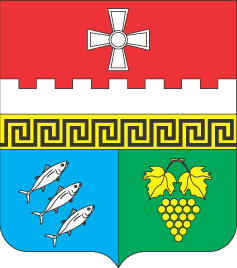 Внутригородское муниципальное образование Балаклавский муниципальный округ (ВМО Балаклавский МО) №п/пНаименование мероприятияСрок исполненияГлавный распорядитель/главный исполнительНеобходимый объем финансированиятыс.руб.1.Мероприятия, посвященные проводам Масленицы(01.03, 14.03)2021 год2022 год2023 год2024 год2025 годМестная администрация внутригородского муниципального образованиягорода Севастополя Балаклавского муниципального округа30,030,030,030,030,02.Праздничные мероприятия, посвященные Международному женскому дню 8-е марта2021 год2022 год2023 год2024 год2025 годМестная администрация внутригородского муниципального образованиягорода Севастополя Балаклавского муниципального округа25,010,010,010,010,03.Участие в организации Межрегионального XXVI традиционного праздника танца «Радуга»(27, 28.03)2021 год2022 год2023 год2024 год2025 годМестная администрация внутригородского муниципального образованиягорода Севастополя Балаклавского муниципального округа30,0----4.Участие в ежегодном празднике танца «В гостях у Богини Терпсихоры» (март)2021 год2022 год2023 год2024 год2025 годМестная администрация внутригородского муниципального образованиягорода Севастополя Балаклавского муниципального округа25,0----5.Поздравление с юбилеем руководителей, творческих и трудовых коллективов, находящихся на территории Балаклавского МО(январь – декабрь) 2021 год2022 год2023 год2024 год2025 годМестная администрация внутригородского муниципального образованиягорода Севастополя Балаклавского муниципального округа80,020,020,020,020,06.Торжественные мероприятия, посвященные Дню самоуправления(21.04)2021 год2022 год2023 год2024 год2025 годМестная администрация внутригородского муниципального образования города Севастополя Балаклавского муниципального округа70,030,030,030,030,07.Праздничные мероприятия, посвященные Дню работника культуры «Таланты Балаклавы»(25.03)2021 год2022 год2023 год2024 год2025 годМестная администрация внутригородского муниципального образования города Севастополя Балаклавского муниципального округа40,0----8.Всероссийская акция «Библионочь – 2021»(апрель)2021 год2022 год2023 год2024 год2025 годМестная администрация внутригородского муниципального образования города Севастополя Балаклавского муниципального округа30,010,010,010,010,09.Мероприятия, посвященные празднованию Государственных праздников: (День весны и труда (01.05), День России (12.06), День Народного единства (04.11), День Матери (28.11), День Конституции РФ (12.12) 2021 год2022 год2023 год2024 год2025 годМестная администрация внутригородского муниципального образования города Севастополя Балаклавского муниципального округа60,020,020,020,020,010.Праздничные мероприятия, посвященные Дню союза детских организаций(19.05)2021 год2022 год2023 год2024 год2025 годМестная администрация внутригородского муниципального образования города Севастополя Балаклавского муниципального округа20,0----11.Праздничные мероприятия, посвященные Дню защиты детей(01.07)2021 год2022 год2023 год2024 год2025 годМестная администрация внутригородского муниципального образования города Севастополя Балаклавского муниципального округа80,040,040,040,012.Праздничные мероприятия, посвященные Дню Балаклавского муниципального округа. (05.06)День города Севастополя (14.06)2021 год2022 год2023 год2024 год2025 годМестная администрация внутригородского муниципального образования города Севастополя Балаклавского муниципального округа118,060,060,060,060,013.Праздничные мероприятия, посвященные Дню медицинского работника (20.06)2021 год2022 год2023 год2024 год2025 годМестная администрация внутригородского муниципального образования города Севастополя Балаклавского муниципального округа29,910,010,010,010,014.Участие в организации  XVII,… Международного поэтического фестиваля «Пристань менестрелей» (30.06)2021 год2022 год2023 год2024 год2025 годМестная администрация внутригородского муниципального образования города Севастополя Балаклавского муниципального округа30,010,010,010,010,015.Участие вXIX городском фестивале народного творчества «Играй, гармонь!» (июнь)2021 год2022 год2023 год2024 год2025 годМестная администрация внутригородского муниципального образования города Севастополя Балаклавского муниципального округа30,010,010,010,010,016.Поздравление юбиляров (70-90 лет) – трудящихся Балаклавского МО (июль-август)2021 год2022 год2023 год2024 год2025 годМестная администрация внутригородского муниципального образования города Севастополя Балаклавского муниципального округа70,010,010,010,010,017.Торжественные мероприятия, посвященные Дню рыбака (11.07)2021 год2022 год2023 год2024 год2025 годМестная администрация внутригородского муниципального образования города Севастополя Балаклавского муниципального округа50,0----18.Торжественные мероприятия, посвященные Дню металлурга (16.07)2021 год2022 год2023 год2024 год2025 годМестная администрация внутригородского муниципального образования города Севастополя Балаклавского муниципального округа60,0----19.Праздничные мероприятия «Яблочный спас» (17.08)2021 год2022 год2023 год2024 год2025 годМестная администрация внутригородского муниципального образования города Севастополя Балаклавского муниципального округа20,0----20.Праздничные мероприятия, посвященные Дню знаний (01.09)2021 год2022 год2023 год2024 год2025 годМестная администрация внутригородского муниципального образования города Севастополя Балаклавского муниципального округа50,015,015,015,015,021.Участие в Празднике «С книгой вокруг Света за 70 дней лета» (в рамках конкурса летнего чтения) (10.09)2021 год2022 год2023 год2024 год2025 годМестная администрация внутригородского муниципального образования города Севастополя Балаклавского муниципального округа30,010,010,010,010,022.Народное гуляние на селе «День села» (сентябрь)2021 год2022 год2023 год2024 год2025 годМестная администрация внутригородского муниципального образования города Севастополя Балаклавского муниципального округа30,0----23.Праздничные мероприятия, посвященные Дню пожилого человека (01.10)2021 год2022 год2023 год2024 год2025 годМестная администрация внутригородского муниципального образования города Севастополя Балаклавского муниципального округа50,030,030,030,030,024.Праздничные мероприятия, посвященные Дню учителя (05.10)2021 год2022 год2023 год2024 год2025 годМестная администрация внутригородского муниципального образования города Севастополя Балаклавского муниципального округа50,020,020,020,020,025.Праздничные мероприятия, посвященные Дню работника сельского хозяйства и перерабатывающей промышленности (10.10)2021 год2022 год2023 год2024 год2025 годМестная администрация внутригородского муниципального образования города Севастополя Балаклавского муниципального округа44,730,030,030,030,026.Участие в организации XXI… Межрегионального праздника народной песни «Пою тебе, мой Севастополь» (31.10)2021 год2022 год2023 год2024 год2025 годМестная администрация внутригородского муниципального образования города Севастополя Балаклавского муниципального округа43,020,020,020,020,027.Участие в организации XXI,… Городского фестиваля эстрадной музыки и песни «Золотой листопад» (28.11)2021 год2022 год2023 год2024 год2025 годМестная администрация внутригородского муниципального образования города Севастополя Балаклавского муниципального округа40,020,020,020,020,028.Праздничные мероприятия, посвященные Дню инвалида (03.12)2021 год2022 год2023 год2024 год2025 годМестная администрация внутригородского муниципального образования города Севастополя Балаклавского муниципального округа50,020,020,020,020,029.Открытие Балаклавской районной елки (19.12) 2021 год2022 год2023 год2024 год2025 годМестная администрация внутригородского муниципального образования города Севастополя Балаклавского муниципального округа332,0200,0200,0200,0200,030.«Новогодний бал» для детей Балаклавского МО (25.12) 2021 год2022 год2023 год2024 год2025 годМестная администрация внутригородского муниципального образования города Севастополя Балаклавского муниципального округа200,0117,7117,7117,7117,7ИТОГО:                                 ИТОГО:                                 2021 год2022 год2023 год2024 год2025 год1 817,6752,7752,7752,7752,7№п/пНаименование мероприятияСрок исполненияГлавный распорядитель/главный исполнительНеобходимый объем финансированиятыс.руб.1.Праздничные мероприятия, посвященные Дню защитника Отечества (23.02)2021 год2022 год2023 год2024 год2025 годМестная администрация внутригородского муниципального образования города Севастополя Балаклавского муниципального округа8,0----2.Праздничные мероприятия, посвященные Годовщине воссоединения Севастополя и Крыма с Россией (18.03) 2021 год2022 год2023 год2024 год2025 годМестная администрация внутригородского муниципального образования города Севастополя Балаклавского муниципального округа8,6----3.Торжественные мероприятия, посвященные празднованию 77-й годовщины освобождения Балаклавы от немецко-фашистских захватчиков (18.04) 2021 год2022 год2023 год2024 год2025 годМестная администрация внутригородского муниципального образования города Севастополя Балаклавского муниципального округа352,070,070,070,070,04.Мероприятия, посвященные Дню Победы (07.05)2021 год2022 год2023 год2024 год2025 годМестная администрация внутригородского муниципального образования города Севастополя Балаклавского муниципального округа98,030,030,030,030,05.Поздравления ветеранов-юбиляров (январь-декабрь)2021 год2022 год2023 год2024 год2025 годМестная администрация внутригородского муниципального образования города Севастополя Балаклавского муниципального округа90,0----6.Торжественные мероприятия, посвященные Дню ВМФ (23.07)2021 год2022 год2023 год2024 год2025 годМестная администрация внутригородского муниципального образования города Севастополя Балаклавского муниципального округа50,0----7.С Новым годом, дорогие ветераны! (декабрь)2021 год2022 год2023 год2024 год2025 годМестная администрация внутригородского муниципального образования города Севастополя Балаклавского муниципального округа43,4----ИТОГО:ИТОГО:2021 год2022 год2023 год2024 год2025 год650,0100,0100,0100,0100,0Наименование муниципальной программы, подпрограммы, основных мероприятий и мероприятийСтатусОтветственный исполнитель, соисполнители, участникиИсточники финансирования (наименование источников финансирования)Оценка расходов по годам реализации муниципальной программы (тыс.руб.)Оценка расходов по годам реализации муниципальной программы (тыс.руб.)Оценка расходов по годам реализации муниципальной программы (тыс.руб.)Оценка расходов по годам реализации муниципальной программы (тыс.руб.)Оценка расходов по годам реализации муниципальной программы (тыс.руб.)Наименование муниципальной программы, подпрограммы, основных мероприятий и мероприятийСтатусОтветственный исполнитель, соисполнители, участникиИсточники финансирования (наименование источников финансирования)20212022202320242025123456789Развитие культуры во внутригородском муниципальном образовании города Севастополя Балаклавский муниципальный округ на 2021-2025 г.г., в том числе:Муниципальная программаМестная администрация внутригородского муниципального образования города Севастополя Балаклавского муниципального округавсего местный бюджет, в том числе:2467,6852,7852,7852,7852,7Развитие культуры во внутригородском муниципальном образовании города Севастополя Балаклавский муниципальный округ на 2021-2025 г.г., в том числе:Муниципальная программаМестная администрация внутригородского муниципального образования города Севастополя Балаклавского муниципального округасредства местного бюджета2467,6852,7852,7852,7852,7Организация местных и участие в организации и проведении городских праздничных и иных зрелищных мероприятий во внутригородском муниципальном образовании, в том числе:Подпрограмма муниципальной программыМестная администрация внутригородского муниципального образования города Севастополя Балаклавского муниципального округавсего местный бюджет, в том числе:1817,6752,7752,7752,7752,7Организация местных и участие в организации и проведении городских праздничных и иных зрелищных мероприятий во внутригородском муниципальном образовании, в том числе:Подпрограмма муниципальной программыМестная администрация внутригородского муниципального образования города Севастополя Балаклавского муниципального округасредства местного бюджета1817,6752,7752,7752,7752,71. Мероприятия, посвященные проводам Масленицы(01.03, 14.03)МероприятиеМестная администрация внутригородского муниципального образования города Севастополя Балаклавского муниципального округавсего местный бюджет, в том числе:30,030,030,030,030,01. Мероприятия, посвященные проводам Масленицы(01.03, 14.03)МероприятиеМестная администрация внутригородского муниципального образования города Севастополя Балаклавского муниципального округасредства местного бюджета30,030,030,030,030,02. Праздничные мероприятия, посвященные Международному женскому дню 8-е мартаМероприятияМестная администрация внутригородского муниципального образования города Севастополя Балаклавского муниципального округавсего местный бюджет, в том числе:25,010,010,010,010,02. Праздничные мероприятия, посвященные Международному женскому дню 8-е мартаМероприятияМестная администрация внутригородского муниципального образования города Севастополя Балаклавского муниципального округасредства местного бюджета25,010,010,010,010,03. Участие в организации Межрегионального XXVI традиционного праздника танца «Радуга»(27, 28.03)МероприятияМестная администрация внутригородского муниципального образования города Севастополя Балаклавского муниципального округавсего местный бюджет, в том числе:30,0----3. Участие в организации Межрегионального XXVI традиционного праздника танца «Радуга»(27, 28.03)МероприятияМестная администрация внутригородского муниципального образования города Севастополя Балаклавского муниципального округасредства местного бюджета30,0----4. Участие в ежегодном празднике танца «В гостях у Богини Терпсихоры» (март)МероприятияМестная администрация внутригородского муниципального образования города Севастополя Балаклавского муниципального округавсего местный бюджет, в том числе:25,0----4. Участие в ежегодном празднике танца «В гостях у Богини Терпсихоры» (март)МероприятияМестная администрация внутригородского муниципального образования города Севастополя Балаклавского муниципального округасредства местного бюджета25,0----5. Поздравление с юбилеем руководителей, творческих и трудовых коллективов, находящихся на территории Балаклавского МО(январь – декабрь) МероприятияМестная администрация внутригородского муниципального образования города Севастополя Балаклавского муниципального округавсего местный бюджет, в том числе:80,020,020,020,020,05. Поздравление с юбилеем руководителей, творческих и трудовых коллективов, находящихся на территории Балаклавского МО(январь – декабрь) МероприятияМестная администрация внутригородского муниципального образования города Севастополя Балаклавского муниципального округасредства местного бюджета80,020,020,020,020,06. Торжественные мероприятия, посвященные Дню самоуправления(21.04)МероприятияМестная администрация внутригородского муниципального образования города Севастополя Балаклавского муниципального округавсего местный бюджет, в том числе:70,030,030,030,030,06. Торжественные мероприятия, посвященные Дню самоуправления(21.04)МероприятияМестная администрация внутригородского муниципального образования города Севастополя Балаклавского муниципального округасредства местного бюджета70,030,030,030,030,07. Праздничные мероприятия, посвященные Дню работника культуры «Таланты Балаклавы»(25.03)МероприятияМестная администрация внутригородского муниципального образования города Севастополя Балаклавского муниципального округавсего местный бюджет, в том числе:40,0----7. Праздничные мероприятия, посвященные Дню работника культуры «Таланты Балаклавы»(25.03)МероприятияМестная администрация внутригородского муниципального образования города Севастополя Балаклавского муниципального округасредства местного бюджета40,0----8. Всероссийская акция «Библионочь – 2021» (апрель)МероприятияМестная администрация внутригородского муниципального образования города Севастополя Балаклавского муниципального округавсего местный бюджет, в том числе:30,010,010,010,010,08. Всероссийская акция «Библионочь – 2021» (апрель)МероприятияМестная администрация внутригородского муниципального образования города Севастополя Балаклавского муниципального округасредства местного бюджета30,010,010,010,010,09. Мероприятия, посвященные празднованию Государственных праздников: (День весны и труда (01.05), День России (12.06), День Народного единства (04.11), День Матери (28.11), День Конституции РФ (12.12) МероприятияМестная администрация внутригородского муниципального образования города Севастополя Балаклавского муниципального округавсего местный бюджет, в том числе:60,020,020,020,020,09. Мероприятия, посвященные празднованию Государственных праздников: (День весны и труда (01.05), День России (12.06), День Народного единства (04.11), День Матери (28.11), День Конституции РФ (12.12) МероприятияМестная администрация внутригородского муниципального образования города Севастополя Балаклавского муниципального округасредства местного бюджета60,020,020,020,020,010. Праздничные мероприятия, посвященные Дню союза детских организаций(19.05)МероприятияМестная администрация внутригородского муниципального образования города Севастополя Балаклавского муниципального округавсего местный бюджет, в том числе:20,0----10. Праздничные мероприятия, посвященные Дню союза детских организаций(19.05)МероприятияМестная администрация внутригородского муниципального образования города Севастополя Балаклавского муниципального округасредства местного бюджета20,0----11. Праздничные мероприятия, посвященные Дню защиты детей(01.09)МероприятияМестная администрация внутригородского муниципального образования города Севастополя Балаклавского муниципального округавсего местный бюджет, в том числе:80,040,040,040,040,011. Праздничные мероприятия, посвященные Дню защиты детей(01.09)МероприятияМестная администрация внутригородского муниципального образования города Севастополя Балаклавского муниципального округасредства местного бюджета80,040,040,040,040,012. Праздничные мероприятия, посвященные Дню Балаклавского муниципального округа. (05.06)День города Севастополя (14.06)МероприятияМестная администрация внутригородского муниципального образования города Севастополя Балаклавского муниципального округавсего местный бюджет, в том числе:118,060,060,060,060,012. Праздничные мероприятия, посвященные Дню Балаклавского муниципального округа. (05.06)День города Севастополя (14.06)МероприятияМестная администрация внутригородского муниципального образования города Севастополя Балаклавского муниципального округасредства местного бюджета118,060,060,060,060,013. Праздничные мероприятия, посвященные Дню медицинского работника (20.06)МероприятияМестная администрация внутригородского муниципального образования города Севастополя Балаклавского муниципального округавсего местный бюджет, в том числе:29,910,010,010,010,013. Праздничные мероприятия, посвященные Дню медицинского работника (20.06)МероприятияМестная администрация внутригородского муниципального образования города Севастополя Балаклавского муниципального округасредства местного бюджета30,010,010,010,010,014. Участие в организации  XVII,… Международного поэтического фестиваля «Пристань менестрелей» (30.06)МероприятияМестная администрация внутригородского муниципального образования города Севастополя Балаклавского муниципального округавсего местный бюджет, в том числе:30,010,010,010,010,014. Участие в организации  XVII,… Международного поэтического фестиваля «Пристань менестрелей» (30.06)МероприятияМестная администрация внутригородского муниципального образования города Севастополя Балаклавского муниципального округасредства местного бюджета30,010,010,010,010,015. Участие вXIX городском фестивале народного творчества «Играй, гармонь!» (июнь)МероприятиеМестная администрация внутригородского муниципального образования города Севастополя Балаклавского муниципального округавсего местный бюджет, в том числе:30,010,010,010,010,015. Участие вXIX городском фестивале народного творчества «Играй, гармонь!» (июнь)МероприятиеМестная администрация внутригородского муниципального образования города Севастополя Балаклавского муниципального округасредства местного бюджета30,010,010,010,010,016. Поздравление юбиляров (70-90 лет) – трудящихся Балаклавского МО (июль-август)МероприятиеМестная администрация внутригородского муниципального образования города Севастополя Балаклавского муниципального округавсего местный бюджет, в том числе:70,010,010,010,010,016. Поздравление юбиляров (70-90 лет) – трудящихся Балаклавского МО (июль-август)МероприятиеМестная администрация внутригородского муниципального образования города Севастополя Балаклавского муниципального округасредства местного бюджета70,010,010,010,010,017.Торжественные мероприятия, посвященные Дню рыбака (11.07)МероприятиеМестная администрация внутригородского муниципального образования города Севастополя Балаклавского муниципального округавсего местный бюджет, в том числе:50,0----17.Торжественные мероприятия, посвященные Дню рыбака (11.07)МероприятиеМестная администрация внутригородского муниципального образования города Севастополя Балаклавского муниципального округасредства местного бюджета50,0----18.Торжественные мероприятия, посвященные Дню металлурга (18.07)МероприятиеМестная администрация внутригородского муниципального образования города Севастополя Балаклавского муниципального округавсего местный бюджет, в том числе:60,0----18.Торжественные мероприятия, посвященные Дню металлурга (18.07)МероприятиеМестная администрация внутригородского муниципального образования города Севастополя Балаклавского муниципального округасредства местного бюджета60,0----19. Праздничные мероприятия «Яблочный спас» (17.08)МероприятиеМестная администрация внутригородского муниципального образования города Севастополя Балаклавского муниципального округавсего местный бюджет, в том числе:20,0----19. Праздничные мероприятия «Яблочный спас» (17.08)МероприятиеМестная администрация внутригородского муниципального образования города Севастополя Балаклавского муниципального округасредства местного бюджета20,0----20. Праздничные мероприятия, посвященные Дню знаний (01.09)МероприятиеМестная администрация внутригородского муниципального образования города Севастополя Балаклавского муниципального округавсего местный бюджет, в том числе:50,015,015,015,015,020. Праздничные мероприятия, посвященные Дню знаний (01.09)МероприятиеМестная администрация внутригородского муниципального образования города Севастополя Балаклавского муниципального округасредства местного бюджета50,015,015,015,015,021. Участие в Празднике «С книгой вокруг Света за 70 дней лета» (в рамках конкурса летнего чтения) (10.09)МероприятияМестная администрация внутригородского муниципального образования города Севастополя Балаклавского муниципального округавсего местный бюджет, в том числе:30,010,010,010,010,021. Участие в Празднике «С книгой вокруг Света за 70 дней лета» (в рамках конкурса летнего чтения) (10.09)МероприятияМестная администрация внутригородского муниципального образования города Севастополя Балаклавского муниципального округасредства местного бюджета30,010,010,010,010,022. Народное гуляние на селе «День села» (сентябрь)МероприятияМестная администрация внутригородского муниципального образования города Севастополя Балаклавского муниципального округавсего местный бюджет, в том числе:30,0----22. Народное гуляние на селе «День села» (сентябрь)МероприятияМестная администрация внутригородского муниципального образования города Севастополя Балаклавского муниципального округасредства местного бюджета30,0----23. Праздничные мероприятия, посвященные Дню пожилого человека (01.10)МероприятияМестная администрация внутригородского муниципального образования города Севастополя Балаклавского муниципального округавсего местный бюджет, в том числе:50,030,030,030,030,023. Праздничные мероприятия, посвященные Дню пожилого человека (01.10)МероприятияМестная администрация внутригородского муниципального образования города Севастополя Балаклавского муниципального округасредства местного бюджета50,030,030,030,030,024. Праздничные мероприятия, посвященные Дню учителя (05.10)МероприятияМестная администрация внутригородского муниципального образования города Севастополя Балаклавского муниципального округавсего местный бюджет, в том числе:50,020,020,020,020,024. Праздничные мероприятия, посвященные Дню учителя (05.10)МероприятияМестная администрация внутригородского муниципального образования города Севастополя Балаклавского муниципального округасредства местного бюджета50,020,020,020,020,025. Праздничные мероприятия, посвященные Дню работника сельского хозяйства и перерабатывающей промышленности (10.10)МероприятияМестная администрация внутригородского муниципального образования города Севастополя Балаклавского муниципального округавсего местный бюджет, в том числе:44,730,030,030,030,025. Праздничные мероприятия, посвященные Дню работника сельского хозяйства и перерабатывающей промышленности (10.10)МероприятияМестная администрация внутригородского муниципального образования города Севастополя Балаклавского муниципального округасредства местного бюджета44,730,030,030,030,026. Участие в организации XXI… Межрегионального праздника народной песни «Пою тебе, мой Севастополь» (31.10)МероприятияМестная администрация внутригородского муниципального образования города Севастополя Балаклавского муниципального округавсего местный бюджет, в том числе:43,020,020,020,020,026. Участие в организации XXI… Межрегионального праздника народной песни «Пою тебе, мой Севастополь» (31.10)МероприятияМестная администрация внутригородского муниципального образования города Севастополя Балаклавского муниципального округасредства местного бюджета43,020,020,020,020,027. Участие в организации XXI,… Городского фестиваля эстрадной музыки и песни «Золотой листопад» (28.11)МероприятияМестная администрация внутригородского муниципального образования города Севастополя Балаклавского муниципального округавсего местный бюджет, в том числе:40,020,020,020,020,027. Участие в организации XXI,… Городского фестиваля эстрадной музыки и песни «Золотой листопад» (28.11)МероприятияМестная администрация внутригородского муниципального образования города Севастополя Балаклавского муниципального округасредства местного бюджета40,020,020,020,020,028. Праздничные мероприятия, посвященные Дню инвалида (03.12)МероприятияМестная администрация внутригородского муниципального образования города Севастополя Балаклавского муниципального округавсего местный бюджет, в том числе:50,020,020,020,020,028. Праздничные мероприятия, посвященные Дню инвалида (03.12)МероприятияМестная администрация внутригородского муниципального образования города Севастополя Балаклавского муниципального округасредства местного бюджета50,020,020,020,020,029. Открытие Балаклавской районной елки (19.12) МероприятияМестная администрация внутригородского муниципального образования города Севастополя Балаклавского муниципального округавсего местный бюджет, в том числе:332,0200,0200,0200,0200,029. Открытие Балаклавской районной елки (19.12) МероприятияМестная администрация внутригородского муниципального образования города Севастополя Балаклавского муниципального округасредства местного бюджета332,0200,0200,0200,0200,030. «Новогодний бал» для детей Балаклавского МО (25.12)  МероприятияМестная администрация внутригородского муниципального образования города Севастополя Балаклавского муниципального округавсего местный бюджет, в том числе:200,0117,7117,7117,7117,730. «Новогодний бал» для детей Балаклавского МО (25.12)  МероприятияМестная администрация внутригородского муниципального образования города Севастополя Балаклавского муниципального округасредства местного бюджета200,0117,7117,7117,7117,7Осуществление военно-патриотического воспитания граждан Российской Федерации на территории внутригородского муниципального образования, в том числе:Подпрограмма муниципальной программыМестная администрация внутригородского муниципального образования города Севастополя Балаклавского муниципального округавсего местный бюджет, в том числе:650,0100,0100,0100,0100,0Осуществление военно-патриотического воспитания граждан Российской Федерации на территории внутригородского муниципального образования, в том числе:Подпрограмма муниципальной программыМестная администрация внутригородского муниципального образования города Севастополя Балаклавского муниципального округасредства местного бюджета650,0100,0100,0100,0100,01.Праздничные мероприятия, посвященные Дню защитника Отечества (23.02)МероприятияМестная администрация внутригородского муниципального образования города Севастополя Балаклавского муниципального округавсего местный бюджет, в том числе:8,0----1.Праздничные мероприятия, посвященные Дню защитника Отечества (23.02)МероприятияМестная администрация внутригородского муниципального образования города Севастополя Балаклавского муниципального округасредства местного бюджета8,0----2.Праздничные мероприятия, посвященные Годовщина воссоединения Севастополя и Крыма с Россией (18.03)МероприятияМестная администрация внутригородского муниципального образования города Севастополя Балаклавского муниципального округавсего местный бюджет, в том числе:8,6----2.Праздничные мероприятия, посвященные Годовщина воссоединения Севастополя и Крыма с Россией (18.03)МероприятияМестная администрация внутригородского муниципального образования города Севастополя Балаклавского муниципального округасредства местного бюджета8,6----3.Торжественные мероприятия, посвященные празднованию 77-й годовщины освобождения Балаклавы от немецко-фашистских захватчиков (18.04)МероприятияМестная администрация внутригородского муниципального образования города Севастополя Балаклавского муниципального округавсего местный бюджет, в том числе:352,070,070,070,070,03.Торжественные мероприятия, посвященные празднованию 77-й годовщины освобождения Балаклавы от немецко-фашистских захватчиков (18.04)МероприятияМестная администрация внутригородского муниципального образования города Севастополя Балаклавского муниципального округасредства местного бюджета352,070,070,070,070,04.Мероприятия, посвященные Дню Победы (07.05)МероприятияМестная администрация внутригородского муниципального образования города Севастополя Балаклавского муниципального округавсего местный бюджет, в том числе:98,030,030,030,030,04.Мероприятия, посвященные Дню Победы (07.05)МероприятияМестная администрация внутригородского муниципального образования города Севастополя Балаклавского муниципального округасредства местного бюджета98,030,030,030,030,05.Поздравления ветеранов-юбиляров (январь-декабрь)МероприятияМестная администрация внутригородского муниципального образования города Севастополя Балаклавского муниципального округавсего местный бюджет, в том числе:90,0----5.Поздравления ветеранов-юбиляров (январь-декабрь)МероприятияМестная администрация внутригородского муниципального образования города Севастополя Балаклавского муниципального округасредства местного бюджета90,0----6.Торжественные мероприятия, посвященные Дню ВМФ (23.07)МероприятияМестная администрация внутригородского муниципального образования города Севастополя Балаклавского муниципального округавсего местный бюджет, в том числе:50,0----6.Торжественные мероприятия, посвященные Дню ВМФ (23.07)МероприятияМестная администрация внутригородского муниципального образования города Севастополя Балаклавского муниципального округасредства местного бюджета50,0----7.С Новым годом, дорогие ветераны!МероприятияМестная администрация внутригородского муниципального образования города Севастополя Балаклавского муниципального округавсего местный бюджет, в том числе:30,0----7.С Новым годом, дорогие ветераны!МероприятияМестная администрация внутригородского муниципального образования города Севастополя Балаклавского муниципального округасредства местного бюджета30,0----